〇（20XX）〇〇（おさん・おさん・おうちの）　　　　　　　　　　　　　　　　　　　　　　　　　　　〇〇　　　　　　　　　　　　　　　　　　　　　　　　　　　　　　　　　　　〇〇　〇〇の おらせ１　　　　〇（20XX）　〇　〇（〇）　　※が し っても きます２　　　　〇〇　３　ってくるもの　　　　※のものの に を いてください。　４　　　　　８：１５　　いつもりに に きます、。　　　　８：４０　　に って、。　　　　　　９：３０　　の に 　　　　９：４０～　、、、　　　１１：００　　ごはんの に 　　　１１：３０　　ごはん　　　１２：３０　　の に 　　　１３：００～　、　　　１４：００　　に 　　　１４：４０　　　　　１５：００　　　うちにります。　５　その　　　・、のは、あとで おらせして、おを めます。　　　・むは、〇までに してください。の しおり（で もらいます）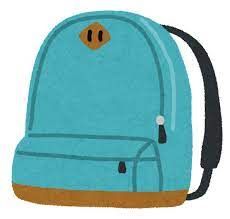 ・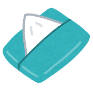 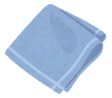 お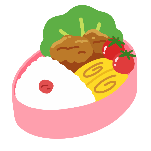 （は お、または）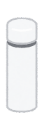 しきもの　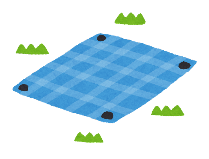 ごみ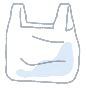 のごみは、うちにってります（かさ・かっぱ）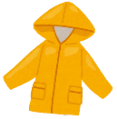 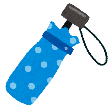 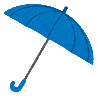 いめ〈でちが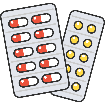 くなるの〉（なだけ）